Підстава: пункт 4-1 постанови Кабінету Міністрів України від 11 жовтня 2016 р. № 710 «Про ефективне використання державних коштів» Обґрунтування на виконання вимог Постанови КМУ від 11.10.2016 № 710:Враховуючи зазначене, замовник прийняв рішення стосовно застосування таких технічних та якісних характеристик предмета закупівлі:1.2 Технічні та якісні характеристики предмета закупівлі (Технічна специфікація): Періодичний (річний) державний технічний огляд (далі – технічний огляд) технологічних транспортних засобів проводиться з метою контролю технічного стану транспортних засобів, перевірки їх на відповідність чинним на території України нормативно-правовим актам з охорони праці та встановлення відповідності  ідентифікаційних номерів записам у реєстраційних документах.Технічний огляд технологічних транспортних засобів складається з:- перевірки відповідності типу, моделі технологічних транспортних засобів, ідентифікаційних номерів вузлів і агрегатів, номерних знаків технологічних транспортних засобів записам у документах, що встановлюють право власності або користування технологічним транспортним засобом;  - контролю технічного стану технологічних транспортних засобів на відповідність їх вимогам правил, нормативів і стандартів, що стосуються безпеки дорожнього руху, охорони праці, промислової безпеки та охорони навколишнього природнього середовища.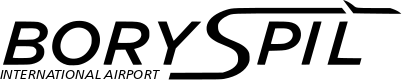 ДЕРЖАВНЕ ПІДПРИЄМСТВО«МІЖНАРОДНИЙ АЕРОПОРТ «БОРИСПІЛЬ» 08300, Україна, Київська обл., Бориспільський район, село Гора, вулиця Бориспіль -7, код 20572069, юридична особа/ суб'єкт господарювання, який здійснює діяльність в окремих сферах господарювання, зазначених у п. 4 ч.1 ст. 2 Закону України «Про публічні закупівлі»Обґрунтування технічних та якісних характеристик предмета закупівлі та очікуваної вартості предмета закупівліОбґрунтування технічних та якісних характеристик предмета закупівлі та очікуваної вартості предмета закупівліПункт КошторисуНазва предмета закупівлі із зазначенням коду за Єдиним закупівельним словникомОчікувана вартість предмета закупівлі згідно річного плану закупівельОчікувана вартість предмета закупівлі згідно ОГОЛОШЕННЯ про проведення відкритих торгівІдентифікатор процедури закупівліп. 31.02 (2023)Дослідження технічного стану - технічний огляд, експертиза транспортних засобів, код ДК 021:2015 - 73110000-6 - Дослідницькі послуги 420 000,00грн. з ПДВ350 000,00грн. без ПДВ UA-2023-05-30-007682-a1Обґрунтування технічних та якісних характеристик предмета закупівліВідповідно до вимог Постанови Кабінету Міністрів України №8 від 06.01.2010р. «Про затвердження Порядку відомчої реєстрації та ведення обліку великотоннажних та інших технологічних транспортних засобів» - періодичний (річний) технічний огляд технологічних транспортних засобів проводиться з метою контролю технічного стану технологічних транспортних засобів на відповідність їх вимогам правил, нормативів і стандартів, що стосуються безпеки дорожнього руху, охорони праці, промислової безпеки та охорони навколишнього природного середовища, перевірка відповідності типу, моделі технологічного транспортного засобу, ідентифікаційних номерів вузлів та агрегатів  2Обґрунтування очікуваної вартості предмета закупівліОчікувану вартість закупівлі розраховано методом порівняння ринкових цін відповідно до Положення «Про порядок визначення очікуваної вартості предмета закупівлі». Було направлено низку запитів з метою отримання комерційних пропозицій від потенційних Учасників процедури закупівлі. На підставі вищезазначеного визначено очікувану вартість в цілому.№ п/пНайменування послуги Кількість Одиниця виміруІнвентарний № технологічного ТЗРік випуску технологічного ТЗ1Технічний огляд технологічного транспорту: Самохідний пасажирський трап СПТ-1141послуга48105/РМО20012Технічний огляд технологічного транспорту: Самохідний пасажирський трап СПТ-1542послуга48088/РМО, 48089/РМО2002Технічний огляд технологічного транспорту: Самохідний пасажирський трап СПТ-1542послуга5128/РМО, 5129/РМО1993Технічний огляд технологічного транспорту: Самохідний пасажирський трап ABS-5802послуга48451/РМО, 48450/РМО 2004Технічний огляд технологічного транспорту: Самохідний пасажирський трап ABS-5804послуга49281/РМО, 49282/РМО, 49283/РМО, 49284/РМО2012Технічний огляд технологічного транспорту: Самохідний пасажирський трап PS-5602послуга48602/РМО, 48605/РМО2006Технічний огляд технологічного транспорту: Самохідний пасажирський трап PS-5605послуга48696/РМО, 48698/РМО, 48699/РМО, 48715/РМО, 48714/РМО2008Технічний огляд технологічного транспорту: Несамохідний пасажирський трап LSP2SU4послуга49245/РМО,49246/РМО, 49247/РМО,49248/РМО2012Технічний огляд технологічного транспорту: Несамохідний пасажирський трап PTR-192послуга48594/РМО,48600/РМО2006Технічний огляд технологічного транспорту: Несамохідний пасажирський трап PTR-1900-34002послуга48694/РМО,48693/РМО2007Технічний огляд технологічного транспорту: Електрокара ЕК-2Б1послуга5089/ТС1988Технічний огляд технологічного транспорту: Електрокара ЕК-2Б1послуга5100/ТС1989Технічний огляд технологічного транспорту: Електрокара ЕП-0063послуга5142/ТС, 5140ТС, 500251995Технічний огляд технологічного транспорту: Електрокара ЕП-0061послуга48278/РМО2003Технічний огляд технологічного транспорту: Електрокара ЕП-0065послуга47729/РМО, 47726/РМО, 50098/ТС, 50097/ТС, 50099/ТС2000Технічний огляд технологічного транспорту: Електрокара ЕП-0062послуга50305/ТС, 50304/ТС2006Технічний огляд технологічного транспорту: Електрокара ЕП-0062послуга47911/СМО, 47897/СМО2001Технічний огляд технологічного транспорту: Електрокара ЕП-0064послуга47979/РМО, 47978/РМО, 48395/РМО, 48398/РМО 2004Технічний огляд технологічного транспорту: Самохідний транспортер навантажувач контейнерів CCL 35 S3послуга50369/ТС, 50370/ТС,50371/ТС 2009Технічний огляд технологічного транспорту: Самохідний транспортер навантажувач контейнерів CCL 35 S2послуга50523/ТС, 50524/ТС2012Технічний огляд технологічного транспорту: Самохідний навантажувач контейнерів Commander-151послуга50201/ТС2003Технічний огляд технологічного транспорту: Самохідний навантажувач контейнерів Commander-15і1послуга50343/ТС2008Технічний огляд технологічного транспорту: Самохідний навантажувач контейнерів СНАМР 1401послуга50667/ТС2019Технічний огляд технологічного транспорту: Самохідний навантажувач контейнерів LoadStar 0702послуга50480/ТС, 50525/ТС2012Технічний огляд технологічного транспорту: Самохідний навантажувач контейнерів СНАМР 1401послуга50628/ТС2015Технічний огляд технологічного транспорту: Електротягач TEX-202послуга50238/ТС, 50235/ТС2004Технічний огляд технологічного транспорту: Електротягач COMET-3E1послуга48033/СМО2006Технічний огляд технологічного транспорту: Електротягач Linde MH P-2504послуга48080/СМО, 48082/СМО, 48081/СМО, 48083/СМО2007Технічний огляд технологічного транспорту: Електротягач Linde MH P-2502послуга48710/РМО, 48713/РМО2008Технічний огляд технологічного транспорту: Електротягач R-063послуга 47590/РМО, 47592/РМО, 47593/РМО1998Технічний огляд технологічного транспорту: Електротягач ET-515.102послуга50360/ТС, 50359/ТС2009Технічний огляд технологічного транспорту: Електротягач ET-515.101послуга50426/ТС 2011Технічний огляд технологічного транспорту: Електротягач ET-515.101послуга50476/ТС2012Технічний огляд технологічного транспорту: Електротягач Т13514послуга50726/ТС, 50727/ТС,50728/ТС, 50729/ТС,50730/ТС, 50731/ТС,50732/ТС, 50733/ТС,50734/ТС, 50735/ТС,50736/ТС, 50737/ТС,50738/ТС, 50739/ТС2019Технічний огляд технологічного транспорту: Електротягач QSD20-C35послуга50634/ТС, 50635/ТС, 50636/ТС,50637/ТС, 50638/ТС2016Технічний огляд технологічного транспорту: Висотний електроштабелер CQD20H-J2послуга49518/РМО, 49519/РМО2017Технічний огляд технологічного транспорту: Дизельний тягач ТМХ-301послуга50232/ТС2004Технічний огляд технологічного транспорту: Дизельний тягач JST-202послуга50591/ТС, 50590/ТС2012Технічний огляд технологічного транспорту: Дизельний тягач QСD20-JW33B-123послуга50631/ТС, 50632/ТС, 50633/ТС2016Технічний огляд технологічного транспорту: Дизельний тягач QСD25-JW33B-122послуга50645/ТС, 50648/ТС2017Технічний огляд технологічного транспорту: Дизельний тягач QСD30-JW33B-121послуга50641/ТС2016Технічний огляд технологічного транспорту: Дизельний тягач ATA 5000 GSE5послуга50770/ТС, 50771/ТС,50772/ТС, 50773/ТС,50774/ТС2020Технічний огляд технологічного транспорту: Електронавантажувач LINDE Е18L6послуга49868/РМО, 49869/РМО,49870/РМО, 49871/РМО,49872/РМО, 49873/РМО2020Технічний огляд технологічного транспорту: Електронавантажувач LINDE E30/600HL2послуга49880/РМО, 49881/РМО2020Технічний огляд технологічного транспорту: Електронавантажувач ЕВ-7201послуга47808/РМО1997Технічний огляд технологічного транспорту: Електронавантажувач ЕВ-6871послуга47807/РМО1998Технічний огляд технологічного транспорту: Електронавантажувач R20-201послуга47596/РМО1998Технічний огляд технологічного транспорту: Електронавантажувач R20-201послуга48473/РМО2005Технічний огляд технологічного транспорту: Електронавантажувач R20-201послуга48344/РМО2004Технічний огляд технологічного транспорту: Електронавантажувач E-16C3послуга48580/РМО, 48578/РМО,48577/РМО2005Технічний огляд технологічного транспорту: Електронавантажувач E20L1послуга48975/РМО2010Технічний огляд технологічного транспорту: Електронавантажувач E20PL3послуга49331/РМО, 49329/РМО, 49330/РМО2012Технічний огляд технологічного транспорту: Електронавантажувач CPD20-AC31послуга49454/РМО2016Технічний огляд технологічного транспорту: Електронавантажувач CPD20-AC33послуга49516/РМО, 49543/РМО, 49544/РМО2017Технічний огляд технологічного транспорту: Електронавантажувач CPD20-AC32послуга49617/РМО, 49618/РМО2018Технічний огляд технологічного транспорту: Дизельний навантажувач LINDE MH35D1послуга48660/РМО2007Технічний огляд технологічного транспорту: Дизельний навантажувач ЛЗА 41.030.07 ЛЕВ1послуга49131/РМО2011Технічний огляд технологічного транспорту: Дизельний навантажувач RХ70-301послуга48718/РМО2007Технічний огляд технологічного транспорту: Дизельний навантажувач CPCD30N-RW321послуга48820/РМО2016Технічний огляд технологічного транспорту: Дизельний навантажувач CPCD100-RW281послуга49513/РМО2017Технічний огляд технологічного транспорту: Дизельний навантажувач CPCD-30Н1послуга49548/РМО2017Технічний огляд технологічного транспорту: Дизельний навантажувач CPCD-30Н1послуга49614/РМО2018Технічний огляд технологічного транспорту: Возик багажний ТЛ-4823послуга49196,49195, 49208,49197,49200, 49205,49204,49203, 49198,49199, 49207, 49209,49201,49194, 49193,49192,49191, 49190,49210,49211,49189,49187, 491882011Технічний огляд технологічного транспорту: Возик багажний ТЛ-47-0113послуга48678,48680,48681,48682,48683,48685,4868648687,48688,48689,48690,48691,486922007Технічний огляд технологічного транспорту: Возик вантажний Т02.00.00.004послуга49512, 49499, 49500, 495062017Технічний огляд технологічного транспорту: Возик вантажний TГ-20008послуга48807, 48808, 48809, 48810, 48811, 48812, 48813, 488142009Технічний огляд технологічного транспорту: Возик багажний ТЛ-47-0128послуга48901,4890348904,48905,4890648907,48908,4890948910,48911,4891248913,48914,4891548916,4891848919,48920,4892148922,48923,4892448925,48926,4892748928,48929,489302010Технічний огляд технологічного транспорту: Возики вантажні ЮПТМ 321.00.0042послуга49672/РМО, 49674/РМО,49675/РМО,49676/РМО, 49677/РМО,49678/РМО, 49679/РМО,49680/РМО, 49681/РМО,49682/РМО,49684/РМО, 49689/РМО,49691/РМО,49692/РМО, 49693/РМО,49694/РМО, 49697/РМО,49700/РМО,49702/РМО,49728/РМО, 49729/РМО,49730/РМО, 49731/РМО,49732/РМО, 49733/РМО,49735/РМО,49736/РМО,49738/РМО, 49739/РМО,49740/РМО, 49741/РМО,49742/РМО,49744/РМО, 49745/РМО,49760/РМО,49761/РМО, 49762/РМО,49765/РМО, 49766/РМО,49768/РМО,49769/РМО, 49770/РМО2019